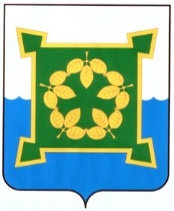 АДМИНИСТРАЦИЯ ЧЕБАРКУЛЬСКОГО ГОРОДСКОГО ОКРУГАЧелябинской областиПОСТАНОВЛЕНИЕ                                     «05» июля  2018 г. №   422Об оценке эффективности работы руководителей муниципальных учреждений, подведомственных 
Управлению социальной защиты населения Чебаркульского городского округа	С целью единообразного подхода к оценке эффективности деятельности муниципальных учреждений, подведомственных Управлению социальной защиты населения Чебаркульского городского округа, в соответствии с Положением об оплате труда работников Муниципального учреждения Чебаркульского городского округа «Комплексный центр социального обслуживания населения» и Муниципального казенного учреждения Чебаркульского городского округа «Центр помощи детям, оставшимся без попечения  родителей», утвержденным постановлением администрации Чебаркульского городского округа от 08.09.2017 года № 658, руководствуясь статьями 36 и 37 Устава муниципального образования «Чебаркульский городской округ»,ПОСТАНОВЛЯЮ:1. Утвердить Целевые показатели эффективности деятельности муниципальных учреждений, подведомственных Управлению социальной защиты населения  Чебаркульского городского округа: Муниципального учреждения Чебаркульского городского округа «Комплексный центр социального обслуживания населения» и Муниципального казенного учреждения Чебаркульского городского округа «Центр помощи детям, оставшимся без попечения  родителей» (прилагаются).2.  Отделу информационно-коммуникационных технологий администрации Чебаркульского городского округа  (Епифанов А.А.) опубликовать настоящее постановление в порядке, установленном для официального опубликования муниципальных правовых актов».3. Настоящее постановление вступает в силу со дня его подписания (опубликования) и распространяет свое действие на правоотношения, возникшие с 01.06.2018 года.4. Контроль  исполнения настоящего постановления возложить на заместителя главы Чебаркульского городского округа по социальным вопросам (Виноградова С.А.).Исполняющий обязанности главы Чебаркульского городского округа                                              С.А. ВиноградоваУТВЕРЖДЕНЫ постановлением администрации Чебаркульского городского округа «05» июля  2018г. № 422 Целевые показатели эффективности деятельности муниципальных учреждений, подведомственных Управлению социальной защиты населения Чебаркульского городского округа: Муниципального казенного учреждения Чебаркульского городского округа «Центр помощи детям, оставшимся без попечения родителей», Муниципального учреждения Чебаркульского городского округа «Комплексный центр социального обслуживания населения» и критерии их оценки № п/пЦелевые показатели эффективности деятельности учреждения Критерии оценки результативности и результативности работы руководителя учрежденияПримечание 1. Соблюдение требований законодательства при оформлении основных документов и локальных нормативных актов, в соответствии с которыми осуществляется деятельность учреждения1) Наличие комплекта нормативных документов по основной деятельности, обязательных локальных нормативных актов. 2) Отсутствие замечаний к их оформлению (устав, лицензии,  положение по оплате, ПВТР, штатное расписание, номенклатура).2.Своевременность представления месячных, квартальных и годовых отчетов, планов финансово – хозяйственной деятельности, смет, статистической отчетности, других сведений и их качество1) Соблюдение сроков, установленных порядков и форм представления сведений, отчетов и статистической отчетности.2) Достоверность (качество) сведений, отчетов и статистической отчетности.3.Целевое и эффективное использование бюджетных  средств, качественное осуществление финансово – хозяйственной деятельности1) Отсутствие просроченной кредиторской и дебиторской задолженности или наличие динамики работы по устранению задолженности. 2) Отсутствие  нарушений  финансово – хозяйственной деятельности, приведших к нецелевому и неэффективному расходованию бюджетных средств, по результатам проверок финансово-хозяйственной деятельности.4.1.Обеспечение своевременного и качественного проведения текущих ремонтов, работ и мероприятий по обслуживанию зданий и благоустройству территории;2.Качество и достоверность проектно-сметной документации.   1) Своевременная подготовка к отопительному сезону;2) Соблюдение сроков проведения текущих ремонтов, работ и мероприятий по обслуживанию зданий и благоустройству;3) Своевременная подготовка проектно-сметной документации, отсутствие нарушений в части полноты представления пакета документов.5.Положительные результаты по итогам проведения проверок контролирующих органов1) Отсутствие замечаний со стороны контролирующих органов, указанных в предписаниях, представлениях, предложениях; 2) Соблюдение сроков, установленных на  устранение замечаний. 6.Соблюдение мер противопожарной и антитеррористической безопасности, правил по охране труда1) Наличие и эффективное функционирование пожарной и охранной сигнализации и «тревожной кнопки». 2) Проведение противопожарных инструктажей и практических тренировок с работниками учреждения и воспитанниками (гражданами).7.Соблюдение требований законодательства при организации работы по кадровому делопроизводству 1) Наличие полного комплекта документов по кадровому делопроизводству и личному составу: - приказы, книги (журналы) регистрации приказов по личному составу;- должностные инструкции;- график отпусков;- журнал по ознакомлению с нормативными актами;- трудовые книжки, книга регистрации трудовых книжек;- личные карточки Т-2;- личные дела, журнал учета личных дел;- трудовые договора и дополнительные соглашения; книга регистрации трудовых договоров.2) Оформление трудовых отношений с работниками учреждения путем заключения трудовых договоров, дополнительных соглашений к ним в новой форме на основе «эффективного контракта».8.Обеспечение деятельности, общественного совета 1) Выполнение рекомендаций общественного совета по итогам проведения  независимой оценки качества предоставления социальных услуг - в объеме 50% и более;2) Выполнение рекомендаций  общественного совета менее 50%;3) Рекомендаций общественного совета не выполнены (независимая оценка качества не проводилась).  9.Выполнение требований действующего законодательства по направлению деятельности учреждения Отсутствие фактов нарушения действующего законодательства по результатам тематических проверок 10.Соблюдение норм действующего законодательства по размещению заказов по поставку товаров, выполнение работ, оказание услуг для государственных и муниципальных нуждОтсутствие фактов нарушений законодательства по размещению заказов на поставку товаров, выполнение работ, оказание услуг для государственных и муниципальных нужд по результатам  ведомственного контроля в сфере закупок11.Доведение средней заработной платы соответствующей категории  сотрудников  учреждения до установленных  соотношений среднемесячной заработной платы Соблюдение  установленных учреждению показателей соотношения средней заработной платы соответствующей категории  сотрудников  учреждения и доведение их в установленные сроки до среднемесячной заработной платы по Челябинской области12.Обеспечение информационной  открытости учреждения.  Соблюдение требований законодательства к  размещению информации на официальном интернет-сайте учреждения1) Отсутствие замечаний по размещению требуемой информации за предыдущий финансовый год в сети Интернет на общероссийском сайте bus.gov.ru в установленные сроки;2) Полнота, регулярное обновление  информации.13.Положительная динамика в обеспечении безопасности здоровья и жизни воспитанников (граждан), проживающих (пребывающих) в учрежденииОтсутствие несчастных  случаев с  воспитанниками (гражданами), в том числе обусловивших смерть по вине учреждения14.Качественная организация работы с воспитанниками,  взаимодействие с органами опеки и попечительства1) Отсутствие фактов самовольного ухода воспитанников;2) Отсутствие фактов о несвоевременном информировании органов опеки и попечительства обо всех чрезвычайных происшествиях, в том числе – жестокое обращение с детьми, насильственные действия по отношению к детям.Только для МКУ «Центр помощи детям»15.Обеспечение увеличения численности воспитанников по устройству в опекаемые/замещающие семьиЧисленность воспитанников в опекаемые/ замещающие семьи не ниже среднероссийского  показателя за предыдущий годТолько для МКУ «Центр помощи детям»